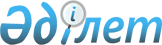 Ақжайық ауданы бойынша 2013 жылға арналған қоғамдық жұмыстарды ұйымдастыру және қаржыландыру туралы
					
			Күшін жойған
			
			
		
					Батыс Қазақстан облысы Ақжайық ауданы әкімдігінің 2013 жылғы 5 ақпандағы № 49 қаулысы. Батыс Қазақстан облысы Әділет департаментінде 2013 жылғы 6 наурызда № 3195 болып тіркелді. Күші жойылды - Батыс Қазақстан облысы Ақжайық ауданы әкімдігінің 2014 жылғы 24 қаңтардағы № 42 қаулысымен      Ескерту. Күші жойылды - Батыс Қазақстан облысы Ақжайық ауданы әкімдігінің 24.01.2014 № 42 қаулысымен (алғашқы ресми жарияланған күнінен бастап қолданысқа енгізіледі)      Қазақстан Республикасының 2001 жылғы 23 қаңтардағы "Қазақстан Республикасындағы жергілікті мемлекеттік басқару және өзін өзі басқару туралы" Заңына, Қазақстан Республикасының 2001 жылғы 23 қаңтардағы "Халықты жұмыспен қамту туралы" Заңына, Ақжайық аудандық мәслихатының 2011 жылғы 14 қаңтардағы № 29-1 "Ақжайық ауданының 2011-2015 жылдарға арналған даму бағдарламасын бекіту туралы" шешіміне сәйкес және жұмыс берушілердің өтінімдері бойынша, аудан әкімдігі ҚАУЛЫ ЕТЕДІ:



      1. Ақжайық ауданында 2013 жылы қоғамдық жұмыстар жұмыссыздарға әдейі арналған уақытша жұмыс орындарын ашу жолымен ұйымдастырылсын.



      2. Қоса беріліп отырған Ақжайық ауданы бойынша қоғамдық жұмыстар жүргізілетін ұйымдардың тізбелері, қоғамдық жұмыстардың түрлері, көлемі мен нақты жағдайлары, қатысушылардың еңбегіне төленетін ақының мөлшері және оларды қаржыландыру көздері бекітілсін және қоғамдық жұмыстарға сұраныс пен ұсыныс айқындалсын.



      3. Осы қаулының орындалуын бақылау аудан әкімінің орынбасары Т. Шиниязовқа жүктелсін.



      4. Осы қаулы алғашқы ресми жарияланғаннан күннен бастап қолданысқа енгізіледі.      Аудан әкімі                      Н. Турегалиев

Ақжайық ауданы әкімдігінің

2013 жылғы 5 ақпандағы

№ 49 қаулысымен бекітілді Ақжайық ауданы бойынша қоғамдық жұмыстар

жүргізетін ұйымдардың тізбелері, қоғамдық

жұмыстардың түрлері, көлемі мен нақты

жағдайлары, қатысушылардың еңбегіне төленетін

ақының мөлшері және оларды қаржыландандыру

көздері және қоғамдық жұмыстарға айқындалған

сұраныстар мен ұсыныс      кестенің жалғасы
					© 2012. Қазақстан Республикасы Әділет министрлігінің «Қазақстан Республикасының Заңнама және құқықтық ақпарат институты» ШЖҚ РМК
				№Ұйымдардың тізбелеріҚоғамдық жұмыс түрлеріҚоғамдық жұмыстардың көлемі1"Ақсуат ауылдық округі әкімінің аппараты" мемлекеттік мекемесііс-қағаз жүргізуге көмек көрсету, құжаттарды жеткізу, аумақты тазалаукіріс және шығыс құжаттарды келуіне қарай тіркеу және тігу, 20 - 40 құжаттар, 1 мың шаршы метрден кем емес2"Ақжол ауылдық округі әкімінің аппараты" мемлекеттік мекемесііс-қағаз жүргізуге көмек көрсету, құжаттарды жеткізу, аумақты тазалаукіріс және шығыс құжаттарды келуіне қарай тіркеу және тігу, 20 - 40 құжаттар, 1 мың шаршы метрден кем емес3"Алмалы ауылдық округі әкімінің аппараты" мемлекеттік мекемесіқұжаттарды жеткізу, аумақты тазалауға көмек көрсету20 - 40 құжаттар, 1 мың шаршы метрден кем емес4"Алғабас ауылдық округі әкімінің аппараты" мемлекеттік мекемесііс-қағаз жүргізуге көмек көрсету, құжаттарды жеткізу, аумақты тазалаукіріс және шығыс құжаттарды келуіне қарай тіркеу және тігу, 20 - 40 құжаттар, 1 мың шаршы метрден кем емес5"Базаршолан ауылдық округі әкімінің аппараты" мемлекеттік мекемесіқұжаттарды жеткізу, аумақты тазалау20 - 40 құжаттар, 1 мың шаршы метрден кем емес6"Базартобе ауылдық округі әкімінің аппараты" мемлекеттік мекемесііс-қағаз жүргізуге көмек көрсету, құжаттарды жеткізу, аумақты тазалаукіріс және шығыс құжаттарды келуіне қарай тіркеу және тігу, 20 - 40 құжаттар, 1 мың шаршы метрден кем емес7"Бударин ауылдық округі әкімінің аппараты" мемлекеттік мекемесііс-қағаз жүргізуге көмек көрсету, құжаттарды жеткізу, аумақты тазалаукіріс және шығыс құжаттарды келуіне қарай тіркеу және тігу, 20 - 40 құжаттар, 1 мың шаршы метрден кем емес8"Есенсай ауылдық округі әкімінің аппараты" мемлекеттік мекемесііс-қағаз жүргізуге көмек көрсету, құжаттарды жеткізу, аумақты тазалаукіріс және шығыс құжаттарды келуіне қарай тіркеу және тігу, 20 - 40 құжаттар, 1 мың шаршы метрден кем емес9"Жайық ауылдық округі әкімінің аппараты" мемлекеттік мекемесіқұжаттарды жеткізу, аумақты тазалау20 - 40 құжаттар, 1 мың шаршы метрден кем емес10"Жамбыл ауылдық округі әкімінің аппараты" мемлекеттік мекемесііс-қағаз жүргізуге көмек көрсету, құжаттарды жеткізу, аумақты тазалаукіріс және шығыс құжаттарды келуіне қарай тіркеу және тігу, 20 - 40 құжаттар, 1 мың шаршы метрден кем емес11"Жаңабұлақ ауылдық округі әкімінің аппараты" мемлекеттік мекемесііс-қағаз жүргізуге көмек көрсету, аумақты тазалауғакіріс және шығыс құжаттарды келуіне қарай тіркеу және тігу, 1 мың шаршы метрден кем емес12"Қабыршақты ауылдық округі әкімінің аппараты" мемлекеттік мекемесіқұжаттарды жеткізу, аумақты тазалау20 - 40 құжаттар, 1 мың шаршы метрден кем емес13"Қарауылтөбе ауылдық округі әкімінің аппараты" мемлекеттік мекемесіаумақты тазалау1 мың шаршы метрден кем емес14"Құрайлысай ауылдық округі әкімінің аппараты" мемлекеттік мекемесііс-қағаз жүргізуге көмек көрсету, құжаттарды жеткізу, аумақты тазалаукіріс және шығыс құжаттарды келуіне қарай тіркеу және тігу, 20 - 40 құжаттар, 1 мың шаршы метрден кем емес15"Мерген ауылдық округі әкімінің аппараты" мемлекеттік мекемесіқұжаттарды жеткізу, аумақты тазалау20 - 40 құжаттар, 1 мың шаршы метрден кем емес16"Сарытоғай ауылдық округі әкімінің аппараты" мемлекеттік мекемсііс-қағаз жүргізуге көмек көрсету, құжаттарды жеткізу, аумақты тазалаукіріс және шығыс құжаттарды келуіне қарай тіркеу және тігу, 20 - 40 құжаттар, 1 мың шаршы метрден кем емес17"Тайпақ ауылдық округі әкімінің аппараты" мемлекеттік мекемесііс-қағаз жүргізуге көмек көрсету, құжаттарды жеткізу, аумақты тазалаукіріс және шығыс құжаттарды келуіне қарай тіркеу және тігу, 20 - 40 құжаттар, 1 мың шаршы метрден кем емес18"Чапаев ауылдық округі әкімінің аппараты" мемлекеттік мекемесііс-қағаз жүргізуге көмек көрсету, құжаттарды жеткізу, аумақты тазалаукіріс және шығыс құжаттарды келуіне қарай тіркеу және тігу, 20 - 40 құжаттар, 1 мың шаршы метрден кем емес19"Батыс Қазақстан облысының Ішкі істер департаменті Ақжайық ауданының ішкі істер бөлімі" мемлекеттік мекемесііс-қағаз жүргізуге көмек көрсету, құжаттарды жеткізукіріс және шығыс құжаттарды келуіне қарай тіркеу және тігу, 20 - 40 құжаттар20Қазақстан Республикасы Қорғаныс министрлігінің "Батыс Қазақстан облысы Ақжайық ауданының қорғаныс істері жөніндегі бөлімі" республикалық мемлекеттік мекемесііс-қағаз жүргізуге көмек көрсету, құжаттарды жеткізукіріс және шығыс құжаттарды келуіне қарай тіркеу және тігу, 20 - 40 құжаттар21Ақжайық ауданы әкімдігінің "Жайықтехсервис" мемлекеттік коммуналдық кәсіпорны (шаруашылық жүргізу құқығына негізделген)аумақты тазалау1 мың шаршы метрден кем емес аумақты жинау22"Батыс Қазақстан облысының прокуратурасы" мемлекеттік мекемесі (Ақжайық ауданының прокуратурасы)құжаттарды жеткізу20 - 40 құжаттар23"Қазақстан Республикасы Еңбек және халықты әлеуметтік қорғау министрлігінің "Зейнетақы төлеу жөніндегі мемлекеттік орталығы" Республикалық мемлекеттік қазыналық кәсіпорнының Батыс Қазақстан облыстық филиалы"іс-қағаз жүргізуге көмек көрсету, құжаттарды жеткізукіріс және шығыс құжаттарды келуіне қарай тіркеу және тігу, 20 - 40 құжаттар24"Нұр Отан" Халықтық Демократиялық партиясы" қоғамдық бірлестігінің Батыс Қазақстан облысы Ақжайық аудандық филиалыіс қағаз жүргізуге көмек көрсету, құжаттарды жеткізукіріс және шығыс құжаттарды келуіне қарай тіркеу және тігу, 20 - 40 құжаттар25Батыс Қазақстан облысы "Ақжайық ауданы әкімі аппараты" мемлекеттік мекемеіс-қағаз жүргізуге көмек көрсету, құжаттарды жеткізукіріс және шығыс құжаттарды келуіне қарай тіркеу және тігу, 20 - 40 құжаттар26Батыс Қазақстан облысының әкімдігі денсаулық сақтау басқармасының "Ақжайық аудандық орталық ауруханасы" шаруашылық жүргізу құқығындағы мемлекеттік коммуналдық кәсіпорныіс-қағаз жүргізуге көмек көрсету, аумақты тазалаукіріс және шығыс құжаттарды келуіне қарай тіркеу және тігу, 1 мың шаршы метрден кем емес27Қазақстан Республикасының Әділет министрлігі Тіркеу қызметі және құқықтық көмек көрсету комитеті "Батыс Қазақстан облысы бойынша Жылжымайтын мүлік орталығы" Республикалық мемлекеттік қазыналық кәсіпорны Ақжайық филиалыіс-қағаз жүргізуге көмек көрсету, құжаттарды жеткізукіріс және шығыс құжаттарды келуіне қарай тіркеу және тігу, 20 - 40 құжаттар28"Қазақстан Республикасы Жоғарғы Сотының жанындағы Соттардың қызметін қамтамасыз ету департаменті (Қазақстан Республикасы Жоғарғы Сотының аппараты) Батыс Қазақстан облыстық сотының кеңсесі"

мемлекеттік мекемесііс-қағаз жүргізуге көмек көрсету, құжаттарды жеткізукіріс және шығыс құжаттарды келуіне қарай тіркеу және тігу, 20 - 40 құжаттар№Қоғамдық жұмыстардың нақты жағдайларыҚатысушылардың еңбегіне төленетін ақының көлеміҚаржыландыру көздеріТапсырыс бойынша сұранымҰсыныс1Қазақстан Респуб-

ликасының еңбек заң-

намасымен ескерiлген шектеулердi есепке алып, аптасына 40 сағаттан артық емес, екi демалыс күнiмен, бiр сағаттан кем емес түскi үзiлiспенЖеке еңбек шартының негiзiнде, Қазақстан Респуб-

ликасындағы қолданыстағы белгіленген Заңнамасына сәйкес, ең төменгi жалақы мөлшерiнен кем емесРеспуб-

ликалық және жергiлiктi бюджеттердiң және жұмыс берушiлердiң қаражатынан олардың өтiнiмдерi бойынша85682Қазақстан Респуб-

ликасының еңбек заң-

намасымен ескерiлген шектеулердi есепке алып, аптасына 40 сағаттан артық емес, екi демалыс күнiмен, бiр сағаттан кем емес түскi үзiлiспенЖеке еңбек шартының негiзiнде, Қазақстан Респуб-

ликасындағы қолданыстағы белгіленген Заңнамасына сәйкес, ең төменгi жалақы мөлшерiнен кем емесРеспуб-

ликалық және жергiлiктi бюджет-

тердiң және жұмыс берушiлердiң қаражатынан олардың өтiнiмдерi бойынша1581243Қазақстан Респуб-

ликасының еңбек заң-

намасымен ескерiлген шектеулердi есепке алып, аптасына 40 сағаттан артық емес, екi демалыс күнiмен, бiр сағаттан кем емес түскi үзiлiспенЖеке еңбек шартының негiзiнде, Қазақстан Респуб-

ликасындағы қолданыстағы белгіленген Заңнамасына сәйкес, ең төменгi жалақы мөлшерiнен кем емесРеспуб-

ликалық және жергiлiктi бюджеттердiң және жұмыс берушiлердiң қаражатынан олардың өтiнiмдерi бойынша1261174Қазақстан Респуб-

ликасының еңбек заң-

намасымен ескерiлген шектеулердi есепке алып, аптасына 40 сағаттан артық емес, екi демалыс күнiмен, бiр сағаттан кем емес түскi үзiлiспенЖеке еңбек шартының негiзiнде, Қазақстан Респуб-

ликасындағы қолданыстағы белгіленген Заңнамасына сәйкес, ең төменгi жалақы мөлшерiнен кем емесРеспуб-

ликалық және жергiлiктi бюджеттердiң және жұмыс берушiлердiң қаражатынан олардың өтiнiмдерi бойынша1301245Қазақстан Респуб-

ликасының еңбек заң-

намасымен ескерiлген шектеулердi есепке алып, аптасына 40 сағаттан артық емес, екi демалыс күнiмен, бiр сағаттан кем емес түскi үзiлiспенЖеке еңбек шартының негiзiнде, Қазақстан Респуб-

ликасындағы қолданыстағы белгіленген Заңнамасына сәйкес, ең төменгi жалақы мөлшерiнен кем емесРеспуб-

ликалық және жергiлiктi бюджеттердiң және жұмыс берушiлердiң қаражатынан олардың өтiнiмдерi бойынша1231136Қазақстан Респуб-

ликасының еңбек заң-

намасымен ескерiлген шектеулердi есепке алып, аптасына 40 сағаттан артық емес, екi демалыс күнiмен, бiр сағаттан кем емес түскi үзiлiспенЖеке еңбек шартының негiзiнде, Қазақстан Респуб-

ликасындағы қолданыстағы белгіленген Заңнамасына сәйкес, ең төменгi жалақы мөлшерiнен кем емесРеспуб-

ликалық және жергiлiктi бюджеттердiң және жұмыс берушiлердiң қаражатынан олардың өтiнiмдерi бойынша1251137Қазақстан Респуб-

ликасының еңбек заң-

намасымен ескерiлген шектеулердi есепке алып, аптасына 40 сағаттан артық емес, екi демалыс күнiмен, бiр сағаттан кем емес түскi үзiлiспенЖеке еңбек шартының негiзiнде, Қазақстан Респуб-

ликасындағы қолданыстағы белгіленген Заңнамасына сәйкес, ең төменгi жалақы мөлшерiнен кем емесРеспуб-

ликалық және жергiлiктi бюджеттердiң және жұмыс берушiлердiң қаражатынан олардың өтiнiмдерi бойынша1461148Қазақстан Респуб-

ликасының еңбек заң-

намасымен ескерiлген шектеулердi есепке алып, аптасына 40 сағаттан артық емес, екi демалыс күнiмен, бiр сағаттан кем емес түскi үзiлiспенЖеке еңбек шартының негiзiнде, Қазақстан Респуб-

ликасындағы қолданыстағы белгіленген Заңнамасына сәйкес, ең төменгi жалақы мөлшерiнен кем емесРеспуб-

ликалық және жергiлiктi бюджеттердiң және жұмыс берушiлердiң қаражатынан олардың өтiнiмдерi бойынша1421149Қазақстан Респуб-

ликасының еңбек заң-

намасымен ескерiлген шектеулердi есепке алып, аптасына 40 сағаттан артық емес, екi демалыс күнiмен, бiр сағаттан кем емес түскi үзiлiспенЖеке еңбек шартының негiзiнде, Қазақстан Респуб-

ликасындағы қолданыстағы белгіленген Заңнамасына сәйкес, ең төменгi жалақы мөлшерiнен кем емесРеспуб-

ликалық және жергiлiктi бюджеттердiң және жұмыс берушiлердiң қаражатынан олардың өтiнiмдерi бойынша625610Қазақстан Респуб-

ликасының еңбек заң-

намасымен ескерiлген шектеулердi есепке алып, аптасына 40 сағаттан артық емес, екi демалыс күнiмен, бiр сағаттан кем емес түскi үзiлiспенЖеке еңбек шартының негiзiнде, Қазақстан Респуб-

ликасындағы қолданыстағы белгіленген Заңнамасына сәйкес, ең төменгi жалақы мөлшерiнен кем емесРеспуб-

ликалық және жергiлiктi бюджеттердiң және жұмыс берушiлердiң қаражатынан олардың өтiнiмдерi бойынша746211Қазақстан Респуб-

ликасының еңбек заң-

намасымен ескерiлген шектеулердi есепке алып, аптасына 40 сағаттан артық емес, екi демалыс күнiмен, бiр сағаттан кем емес түскi үзiлiспенЖеке еңбек шартының негiзiнде, Қазақстан Респуб-

ликасындағы қолданыстағы белгіленген Заңнамасына сәйкес, ең төменгi жалақы мөлшерiнен кем емесРеспуб-

ликалық және жергiлiктi бюджеттердiң және жұмыс берушiлердiң қаражатынан олардың өтiнiмдерi бойынша908012Қазақстан Респуб-

ликасының еңбек заң-

намасымен ескерiлген шектеулердi есепке алып, аптасына 40 сағаттан артық емес, екi демалыс күнiмен, бiр сағаттан кем емес түскi үзiлiспенЖеке еңбек шартының негiзiнде, Қазақстан Респуб-

ликасындағы қолданыстағы белгіленген Заңнамасына сәйкес, ең төменгi жалақы мөлшерiнен кем емесРеспуб-

ликалық және жергiлiктi бюджеттердiң және жұмыс берушiлердiң қаражатынан олардың өтiнiмдерi бойынша706113Қазақстан Респуб-

ликасының еңбек заң-

намасымен ескерiлген шектеулердi есепке алып, аптасына 40 сағаттан артық емес, екi демалыс күнiмен, бiр сағаттан кем емес түскi үзiлiспенЖеке еңбек шартының негiзiнде, Қазақстан Респуб-

ликасындағы қолданыстағы белгіленген Заңнамасына сәйкес, ең төменгi жалақы мөлшерiнен кем емесРеспуб-

ликалық және жергiлiктi бюджеттердiң және жұмыс берушiлердiң қаражатынан олардың өтiнiмдерi бойынша11411414Қазақстан Респуб-

ликасының еңбек заң-

намасымен ескерiлген шектеулердi есепке алып, аптасына 40 сағаттан артық емес, екi демалыс күнiмен, бiр сағаттан кем емес түскi үзiлiспенЖеке еңбек шартының негiзiнде, Қазақстан Респуб-

ликасындағы қолданыстағы белгіленген Заңнамасына сәйкес, ең төменгi жалақы мөлшерiнен кем емесРеспуб-

ликалық және жергiлiктi бюджеттердiң және жұмыс берушiлердiң қаражатынан олардың өтiнiмдерi бойынша12612015Қазақстан Респуб-

ликасының еңбек заң-

намасымен ескерiлген шектеулердi есепке алып, аптасына 40 сағаттан артық емес, екi демалыс күнiмен, бiр сағаттан кем емес түскi үзiлiспенЖеке еңбек шартының негiзiнде, Қазақстан Респуб-

ликасындағы қолданыстағы белгіленген Заңнамасына сәйкес, ең төменгi жалақы мөлшерiнен кем емесРеспуб-

ликалық және жергiлiктi бюджеттердiң және жұмыс берушiлердiң қаражатынан олардың өтiнiмдерi бойынша12110616Қазақстан Респуб-

ликасының еңбек заң-

намасымен ескерiлген шектеулердi есепке алып, аптасына 40 сағаттан артық емес, екi демалыс күнiмен, бiр сағаттан кем емес түскi үзiлiспенЖеке еңбек шартының негiзiнде, Қазақстан Респуб-

ликасындағы қолданыстағы белгіленген Заңнамасына сәйкес, ең төменгi жалақы мөлшерiнен кем емесРеспуб-

ликалық және жергiлiктi бюджеттердiң және жұмыс берушiлердiң қаражатынан олардың өтiнiмдерi бойынша755917Қазақстан Респуб-

ликасының еңбек заң-

намасымен ескерiлген шектеулердi есепке алып, аптасына 40 сағаттан артық емес, екi демалыс күнiмен, бiр сағаттан кем емес түскi үзiлiспенЖеке еңбек шартының негiзiнде, Қазақстан Респуб-

ликасындағы қолданыстағы белгіленген Заңнамасына сәйкес, ең төменгi жалақы мөлшерiнен кем емесРеспуб-

ликалық және жергiлiктi бюджеттердiң және жұмыс берушiлердiң қаражатынан олардың өтiнiмдерi бойынша33132918Қазақстан Респуб-

ликасының еңбек заң-

намасымен ескерiлген шектеулердi есепке алып, аптасына 40 сағаттан артық емес, екi демалыс күнiмен, бiр сағаттан кем емес түскi үзiлiспенЖеке еңбек шартының негiзiнде, Қазақстан Респуб-

ликасындағы қолданыстағы белгіленген Заңнамасына сәйкес, ең төменгi жалақы мөлшерiнен кем емесРеспуб-

ликалық және жергiлiктi бюджеттердiң және жұмыс берушiлердiң қаражатынан олардың өтiнiмдерi бойынша43238619Қазақстан Респуб-

ликасының еңбек заң-

намасымен ескерiлген шектеулердi есепке алып, аптасына 40 сағаттан артық емес, екi демалыс күнiмен, бiр сағаттан кем емес түскi үзiлiспенЖеке еңбек шартының негiзiнде, Қазақстан Респуб-

ликасындағы қолданыстағы белгіленген Заңнамасына сәйкес, ең төменгi жалақы мөлшерiнен кем емесРеспуб-

ликалық және жергiлiктi бюджеттердiң және жұмыс берушiлердiң қаражатынан олардың өтiнiмдерi бойынша3320Қазақстан Респуб-

ликасының еңбек заң-

намасымен ескерiлген шектеулердi есепке алып, аптасына 40 сағаттан артық емес, екi демалыс күнiмен, бiр сағаттан кем емес түскi үзiлiспенЖеке еңбек шартының негiзiнде, Қазақстан Респуб-

ликасындағы қолданыстағы белгіленген Заңнамасына сәйкес, ең төменгi жалақы мөлшерiнен кем емесРеспуб-

ликалық және жергiлiктi бюджеттердiң және жұмыс берушiлердiң қаражатынан олардың өтiнiмдерi бойынша2221Қазақстан Респуб-

ликасының еңбек заң-

намасымен ескерiлген шектеулердi есепке алып, аптасына 40 сағаттан артық емес, екi демалыс күнiмен, бiр сағаттан кем емес түскi үзiлiспенЖеке еңбек шартының негiзiнде, Қазақстан Респуб-

ликасындағы қолданыстағы белгіленген Заңнамасына сәйкес, ең төменгi жалақы мөлшерiнен кем емесРеспуб-

ликалық және жергiлiктi бюджеттердiң және жұмыс берушiлердiң қаражатынан олардың өтiнiмдерi бойынша6422Қазақстан Респуб-

ликасының еңбек заң-

намасымен ескерiлген шектеулердi есепке алып, аптасына 40 сағаттан артық емес, екi демалыс күнiмен, бiр сағаттан кем емес түскi үзiлiспенЖеке еңбек шартының негiзiнде, Қазақстан Респуб-

ликасындағы қолданыстағы белгіленген Заңнамасына сәйкес, ең төменгi жалақы мөлшерiнен кем емесРеспуб-

ликалық және жергiлiктi бюджеттердiң және жұмыс берушiлердiң қаражатынан олардың өтiнiмдерi бойынша6423Қазақстан Респуб-

ликасының еңбек заң-

намасымен ескерiлген шектеулердi есепке алып, аптасына 40 сағаттан артық емес, екi демалыс күнiмен, бiр сағаттан кем емес түскi үзiлiспенЖеке еңбек шартының негiзiнде, Қазақстан Респуб-

ликасындағы қолданыстағы белгіленген Заңнамасына сәйкес, ең төменгi жалақы мөлшерiнен кем емесРеспуб-

ликалық және жергiлiктi бюджеттердiң және жұмыс берушiлердiң қаражатынан олардың өтiнiмдерi бойынша2224Қазақстан Респуб-

ликасының еңбек заң-

намасымен ескерiлген шектеулердi есепке алып, аптасына 40 сағаттан артық емес, екi демалыс күнiмен, бiр сағаттан кем емес түскi үзiлiспенЖеке еңбек шартының негiзiнде, Қазақстан Респуб-

ликасындағы қолданыстағы белгіленген Заңнамасына сәйкес, ең төменгi жалақы мөлшерiнен кем емесРеспуб-

ликалық және жергiлiктi бюджеттердiң және жұмыс берушiлердiң қаражатынан олардың өтiнiмдерi бойынша3325Қазақстан Респуб-

ликасының еңбек заң-

намасымен ескерiлген шектеулердi есепке алып, аптасына 40 сағаттан артық емес, екi демалыс күнiмен, бiр сағаттан кем емес түскi үзiлiспенЖеке еңбек шартының негiзiнде, Қазақстан Респуб-

ликасындағы қолданыстағы белгіленген Заңнамасына сәйкес, ең төменгi жалақы мөлшерiнен кем емесРеспуб-

ликалық және жергiлiктi бюджеттердiң және жұмыс берушiлердiң қаражатынан олардың өтiнiмдерi бойынша4326Қазақстан Респуб-

ликасының еңбек заң-

намасымен ескерiлген шектеулердi есепке алып, аптасына 40 сағаттан артық емес, екi демалыс күнiмен, бiр сағаттан кем емес түскi үзiлiспенЖеке еңбек шартының негiзiнде, Қазақстан Респуб-

ликасындағы қолданыстағы белгіленген Заңнамасына сәйкес, ең төменгi жалақы мөлшерiнен кем емесРеспуб-

ликалық және жергiлiктi бюджеттердiң және жұмыс берушiлердiң қаражатынан олардың өтiнiмдерi бойынша6327Қазақстан Респуб-

ликасының еңбек заң-

намасымен ескерiлген шектеулердi есепке алып, аптасына 40 сағаттан артық емес, екi демалыс күнiмен, бiр сағаттан кем емес түскi үзiлiспенЖеке еңбек шартының негiзiнде, Қазақстан Респуб-

ликасындағы қолданыстағы белгіленген Заңнамасына сәйкес, ең төменгi жалақы мөлшерiнен кем емесРеспуб-

ликалық және жергiлiктi бюджеттердiң және жұмыс берушiлердiң қаражатынан олардың өтiнiмдерi бойынша6428Қазақстан Респуб-

ликасының еңбек заң-

намасымен ескерiлген шектеулердi есепке алып, аптасына 40 сағаттан артық емес, екi демалыс күнiмен, бiр сағаттан кем емес түскi үзiлiспенЖеке еңбек шартының негiзiнде, Қазақстан Респуб-

ликасындағы қолданыстағы белгіленген Заңнамасына сәйкес, ең төменгi жалақы мөлшерiнен кем емесРеспуб-

ликалық және жергiлiктi бюджеттердiң және жұмыс берушiлердiң қаражатынан олардың өтiнiмдерi бойынша11